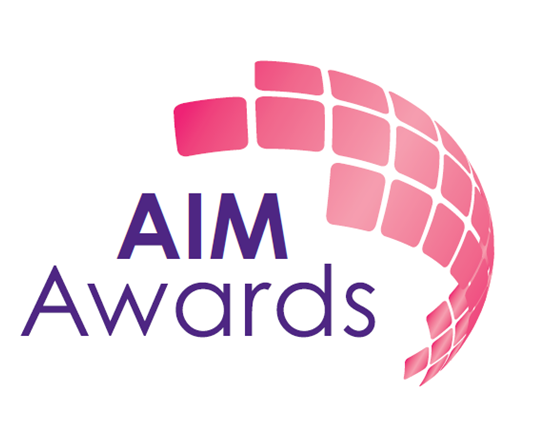 AIM AwardsSkills for Employment and Further Learning Qualification Suite:E3 Teamwork SkillsAssessment Resource PackAbout this Unit
This unit will introduce you to teamwork skills, how to perform well and how to improve your own team working skillsUsing this assessment packAs you work through this pack you will be introduced to teamwork skills. The tasks will support your learning and so it is expected that you will complete all of them and have them marked. The completed, marked exercises are the assessments on which your achievement of the E3 Teamwork Skills unit is based. Tracking your evidenceDuring your course your tutor/assessor will ask you to carry out work either in the classroom, or in your own time, which you’ll keep as evidence of your learning. The work you produce (evidence) will be assessed by your tutor/assessor to make sure you’ve covered everything in sufficient detail.  Your evidence could be made up of a combination of:•	written work or class notes•	products or samples of practical work•	case studies•	learning logs•	video or audio recordings•	other appropriate formats suggested by your tutor/assessorWhen all of your evidence is gathered together in a file or folder, this becomes your portfolio.Your centre and assessor may have systems that they use to plan and monitor your assessment. These may be computer-based (e.g. using ‘e-portfolio’ software) or paper-based (using forms or checklists). These systems are designed to show how each piece of evidence meets which learning outcomes and assessment criteria. Reasonable adjustments can be made; for example, if you have writing difficulties, your responses can be captured orally and evidenced by audio recording. You will be working to achieve the following learning outcomes:Learning Outcome 2		2.3 Carry out: with support if necessary.Final Tutor Feedback (Strengths and Areas for Improvement):Learner Submission DisclaimerI declare that this is an original piece of work and that all of the work is my own unless referenced.Assessor Disclaimer I confirm that this learner’s work fully meets all the assessment criteria listed above at the correct level and that any specified evidence requirements have been addressed.ExpectationsComplete this section before you start the course.One expectation you have of the course: …………………………………………………………………………………………………………………………………………………….………………………………………………………………………………………………………………………………………………….………………………………………………………………………………………………………………………………………………….One thing you would like to get out of the course: …………………………………………………………………………………………………………………………………………………….……………………………………………………..………………………………………………………………………………………….……………………………………………………………………………………………………………………………………………….Please keep hold of this sheet. It can be useful to look at it later and see how it compares with how you found the course at the end.ReviewComplete this at the end of the course.One thing you have learned from the course:…………………………………………………………………………………………………………………………………………………….……………………………………………………..………………………………………………………………………………………….……………………………………………………………………………………………………………………………………………….One thing you can take with you for the future:…………………………………………………………………………………………………………………………………………………….……………………………………………………..………………………………………………………………………………………….……………………………………………………………………………………………………………………………………………….Teamwork Skills E3LO1 Know about the task 1.1. Identify the task 1.2. Identify what needs to be done TaskYour tutor will describe an activity to complete. What have you been asked to do as a group? What is the task?What needs to be done to complete this activity? Can you list the steps below in order?  
LO2 Be able to work with others towards achieving given objectives 2.1. Know what is meant by a group contract 2.2. State conditions that might be included Before a team can work well it helps to find the best way of working together. Sometimes a group contract can help.What is meant by a ‘group contract’?What might be included in a group contract to help your team to work together successfully?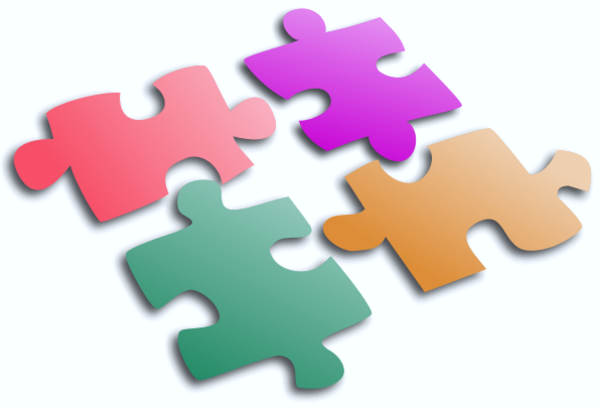 2.3. Carry out given tasks to meet own responsibilities 2.4. Follow given guidelines to work safely Thinking about your own given tasks, how do you check you have met your own goals and responsibilities?What guidelines have you been asked to follow to be working safely in your team tasks?2.5. Ask for help if needed 2.6. Help others when asked To complete tasks as part of a team, you may need to ask others in your team for their help. Why might you need help? 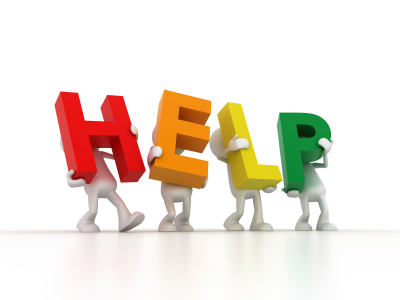 How might you help a team member who needs your help?Identify a situation where you have helped another member of a team: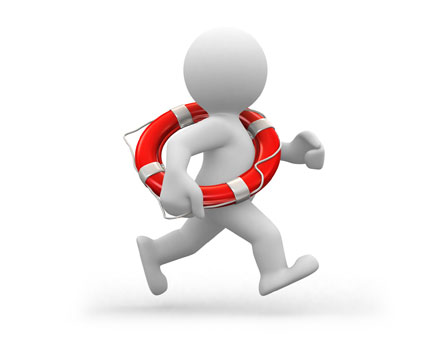 Complete the tasks you have been given by your tutor, and make sure you:Meet your responsibilitiesFollow given guidelinesAsk for help if neededHelp others when askedEvidence may include:PhotographsVideo footageTutor/witness testimonyLO3 Know how to identify progress3.1. Identify what went well 3.2. Identify any difficulties What things worked well in your team’s activity?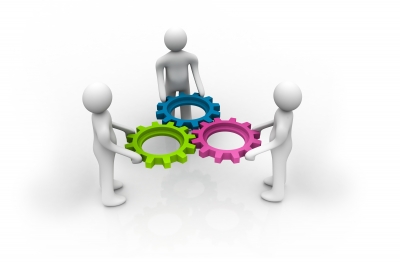 What difficulties did you come across during your team’s activity?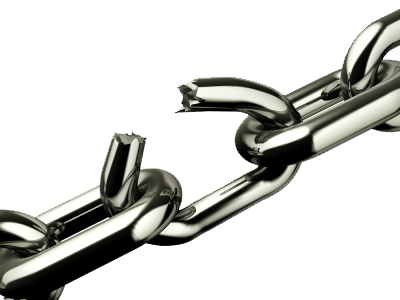 LO4 Be able to suggest ways of improving work with others to help achieve given objectives 4.1. Confirm what might be done differently next time 4.2. Confirm personal action points for ways to improve working with others in a future shared activityWhat things could be done differently next time? What could you personally do to improve your team working? Learner Name:Learner Number:Course:Tutor:Learner Signature:Date Started:Date Completed:E3 Teamwork SkillsKnow about the taskBe able to work with others towards achieving given objectives Know how to identify progress Be able to suggest ways of improving work with others to help achieve given objectives Learning OutcomesAssessment Criteria The learner can:Evidence LocationCompleted?(Learner Tick)Know about the taskIdentify the task Identify what needs to be done 6Know about the taskIdentify the task Identify what needs to be done 6Be able to work with others towards achieving given objectivesKnow what is meant by a group contract State conditions that might be includedCarry out given tasks to meet own responsibilitiesFollow given guidelines to work safelyAsk for help if neededHelp others when asked7Be able to work with others towards achieving given objectivesKnow what is meant by a group contract State conditions that might be includedCarry out given tasks to meet own responsibilitiesFollow given guidelines to work safelyAsk for help if neededHelp others when asked7Be able to work with others towards achieving given objectivesKnow what is meant by a group contract State conditions that might be includedCarry out given tasks to meet own responsibilitiesFollow given guidelines to work safelyAsk for help if neededHelp others when asked8, 10Be able to work with others towards achieving given objectivesKnow what is meant by a group contract State conditions that might be includedCarry out given tasks to meet own responsibilitiesFollow given guidelines to work safelyAsk for help if neededHelp others when asked8, 10Be able to work with others towards achieving given objectivesKnow what is meant by a group contract State conditions that might be includedCarry out given tasks to meet own responsibilitiesFollow given guidelines to work safelyAsk for help if neededHelp others when asked9, 10Be able to work with others towards achieving given objectivesKnow what is meant by a group contract State conditions that might be includedCarry out given tasks to meet own responsibilitiesFollow given guidelines to work safelyAsk for help if neededHelp others when asked9, 10Know how to identify progressIdentify what went wellIdentify any difficulties11Know how to identify progressIdentify what went wellIdentify any difficulties11Be able to suggest ways of improving work with others to help achieve given objectivesConfirm what might be done differently next timeConfirm personal action points for ways to improve working with others in a future shared activity12Be able to suggest ways of improving work with others to help achieve given objectivesConfirm what might be done differently next timeConfirm personal action points for ways to improve working with others in a future shared activity12AssessorLearnerDateTasks to completeWhat responsibility did you have to meet?How do you know you have completed your part of the task?GuidelineWhy do you think you have been given this guideline?